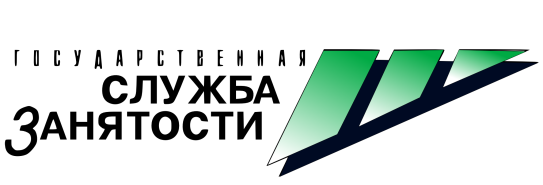 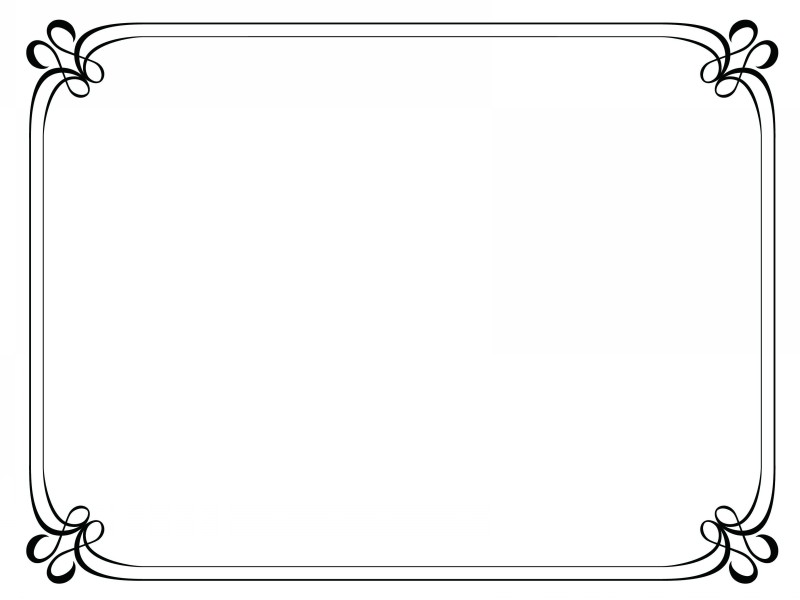                   ОБУЧЕНИЕ ЖЕНЩИНЦентр занятости населения Сернурского районаорганизует профессиональное обучение и дополнительное профессиональное образование женщин в период отпуска по уходу за ребенком до достижения им возраста трех лет, а также женщин, имеющих детей дошкольного возраста, не состоящих  в трудовых отношенияхС 2020 года стартует программа для женщин с детьми. Мероприятия пройдут в рамках федерального проекта «Содействие занятости женщин – создание условий дошкольного образования для детей в возрасте до трёх лет» национального проекта «Демография».В 2020-2024 гг. в рамках данного мероприятия профессиональное обучение могут пройти женщины в период отпуска по уходу за ребенком до достижения им возраста трех лет, а также женщины, имеющие детей дошкольного возраста, не состоящие в трудовых отношениях и обратившиеся в органы службы занятости.Мероприятие даст возможность женщинам пройти по направлению органов службы занятости профессиональное обучение и вернуться к трудовой деятельности на прежнее рабочее место, либо после выхода из отпуска по уходу за ребенком в возрасте до трех лет трудоустроиться на новое место работы.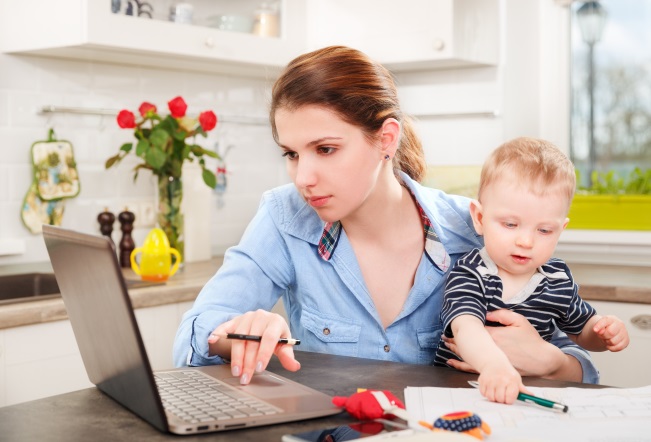  Женщины, имеющие детей дошкольного возраста, не состоящие в трудовых отношениях, могут получить востребованную профессию с целью дальнейшего трудоустройства. В период обучения предусмотрена выплата стипендии в размере минимального размера оплаты труда.Обучение по направлению центра занятости будет бесплатным, за счет средств федерального и республиканского бюджетов. Период обучения составит до шести месяцев.Желающие могут пройти профессиональную подготовку, переподготовку, повышение квалификации по различным формам обучения (очно, очно-заочно, дистанционно). Профессиональное обучение будет проводиться на базе образовательных организаций Республики Марий Эл.По вопросам обучения обращайтесь в центр занятости населения по адресу: п.Сернур, ул.Советская, д.64, кабинет №1.